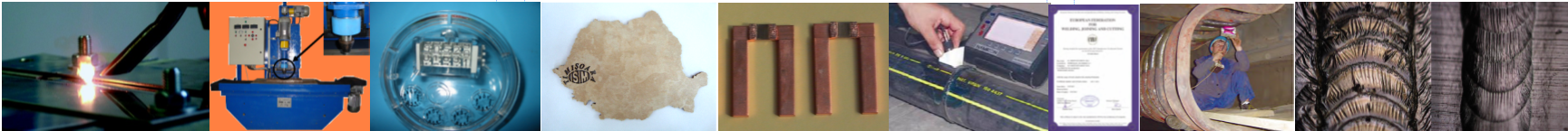 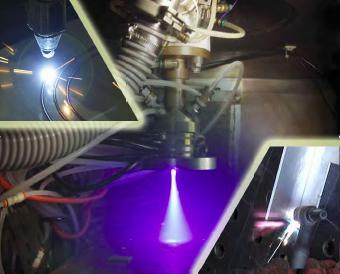 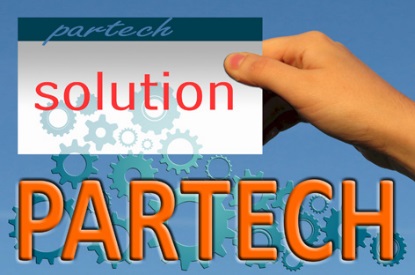 Project informationProject informationCALL FOR PROPOSALS2MIS-ETC:1396PRIORITY AXIS:1.Economic and Social DevelopmentMEASURE:1.4 Support increased levels of R&D and innovation in the border regionPROJECT TITLE:Partnership and technological support for cooperation between R&D and SMEs in the border regionACRONYM:PARTECHDURATION:13.09.2013 – 12.03.2015IPA FUNDS CONTRACTED:292.028,55TOTAL FUNDS CONTRACTED:343.563,00ABSORBTION RATE (%):50,63PROJECT OBJECTIVE(S):Development of a joint initiative of cooperation between research and industry.Creation of a partnership for innovation and technology transfer between research institutes and SMEs in the border area.Technical support for cross-border SMEs in order to raise their competitiveness on the national and the international market.Support for better preparedness for people to find new qualified jobs in the border area.SHORT DESCRIPTION OF THE PROJECT:The project was intended as a “system recovery” and development of technological basis of the domestic industry, focused on the Romanian-Serbian cross-border area, which, after decades of crisis was in a serious condition and was faced with complex challenges. The main objective of the project was raising the competiveness of Romanian and Serbian SMEs belonging to the eligible region, which was a common problem of the two countries because of the low technological level of some of cross-border companies and especially the SMEs. Thus, the project created a cross-border framework for technological transfer from the project partners to the industry with focus on the cross-border SMEs’ needs.DEGREE OF ACHIEVEMENT OF INDICATORS: RESULTS ACHIEVED: Development of a joint initiative of cooperation between research and industry.Pre-evaluation of a high number of the SMEs in the RO-SE border area and thus a technological needs screening.Creation of a partnership for innovation and technology transfer between research institutes and SMEs in the border area (through the technological audits / interviews realized by the tech team of the project).Technological auditing of a high number of SMEs (62) and recording of a high number of innovation requests that became the ground stone for future cooperation and hence the creation of a partnership for innovation and technology transfer between research institutes and SMEs in the border area.The selection of 10 (5 Romanian and 5 Serbian) INNO voucher beneficiaries and starting of the voucher implementation activities.Voucher progress reports.Implemented vouchers and technological solutions for the 5 SMEs.Voucher implementation reports.Partnership informationCOUNTRYCOUNTY/DISTRICTBUDGET(EURO)CONTACT DETAILSLEAD PARTNER:National R&D Institute for Welding and Material Testing – ISIM TimisoaraRomaniaTimis188.674,00Timisoara, BD. Mihai Viteazul 30Tel. 0040 256 491828PARTNER 2:Association for the Development KladovoSerbiaKladovo154.889,00Kladovo, 22 Septembar br.4, 19320 Kladovo, Tel:+38119803338 